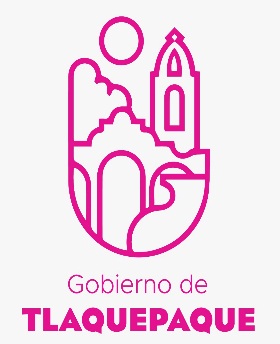 Dirección General ComunicaciónSocial y AnálisisEstratégicoInforme MensualCualitativoOctubre2022Área de informaciónBOLETINES GENERADOS: MES DE OCTUBRE - REPORTES RECIBIDOS DE LOS MEDIOS DE COMUNICACIÓN  DISEÑOS A SOLICITUD DE LAS DEPENDENCIAS DEL MES DE OCTUBREÁrea de Foto y VideoTemas de eventos: Programas SocialesSesiones de AyuntamientoRuedas de prensa y entrevistas.Recorridos y visitas a colonias.Obras Eventos culturales, educativos, deportivos, sociales, políticos y de seguridad.ReunionesSesiones de consejos municipalesConferencias y foros.Lo que se registra en video se archiva como testigo, edición o publicación de las acciones del Ayuntamiento de Tlaquepaque.CampañaVideos de octubre: NOTAS DEL MES DE OCTUBRE DEL 2022INFORME MENSUAL DE NOTAS PUBLICADAS EN LOS DIFERENTES MEDIOS DE COMUNICACIÓN.TOTAL DE NOTAS PUBLICADAS:101/10/2022Tlaquepaque invita a las y los tlaquepaquenses a que conozcan la historia, cultura y tradiciones de su municipio.202/10/2022Realiza Citlalli Amaya la tradicional Cabalgata en el poblado de Toluquilla.303/10/2022Impulsa Citlalli Amaya la profesionalización de las y los docentes del municipio, a través del Centro    integral de Formación Educativa en San Martin de las Flores.404/10/2022Entrega Tlaquepaque donativo a la Cruz Roja Mexicana504/10/2022El Gobierno de Tlaquepaque y la secretaria de Igualdad Sustantiva de Jalisco, firman convenio de colaboración para apoyar a las hijas e hijos de mujeres víctimas de feminicidio605/10/2022Te Queremos con chamba” ofrece más de tres mil vacantes706/10/2022Contribuye Tlaquepaque en el desarrollo de habilidades aptitudes de las niñas y los niños del municipio con un apoyo económico 806/10/2022Tlaquepaque se pinta de rosa con el mes de la lucha contra el cáncer de mama907/10/2022Realizan Tercer Jornada de Actualización de Urgencias Prehospitalarias 1008/10/2022Clausuran jornada de empleo “Te queremos con chamba”1110/10/2022Arranca Segunda Jornada Nacional de Salud en Tlaquepaque1210/10/2022Instalan Mesa de Coordinación Municipal de Ciudades Educadoras en Tlaquepaque1311/10/2022Al concluirse el plazo para poner en regla los centros de rehabilitación, el Gobierno de Tlaquepaque cumple en tiempo y forma1411/10/2022Tlaquepaque aprueba firma de convenio para impulsar el programa de “Polos de Desarrollo Comunitario” en la Mezquitera1513/10/2022Tlaquepaque se une a la Red Mexicana de Ciudades Amigas de la Niñez1614/10/2022Promueve Tlaquepaque la inclusión laboral 1717/10/2022Continua Tlaquepaque con la rehabilitación del Mercado Juárez 1818/10/2022Tlaquepaque instala la Comisión Municipal de Salud Mental y Prevención de Riesgos 1918/10/2022Arranca Citlalli Amaya la construcción de la primera casa hogar para niñas y niños del municipio2019/10/2022Conmemora Tlaquepaque el Día de la Lucha contra el Cáncer de Mama2120/10/2022 Tlaquepaque promueve actividades de emprendimiento, deportivas y culturales para las y los jóvenes del municipio2220/10/2022Inauguran 58 edición de la Expo Ganadera2321/10/2022Inauguran mural “vida en alusión al cáncer de mama2424/10/2022Presentan más de 120 actividades simultaneas para celebrar el Día de Muertos en Tlaquepaque2524/10/2022Celebra Tlaquepaque día del Médico y Paramédico2625/10/2022Gradúa Tlaquepaque a más de 500 mujeres y hombres de los talleres impartidos por la Academia Municipal2725/10/2022Acercan servicios básicos a los adultos mayores de Tlaquepaque con el programa Jalisco te reconoce2825/10/2022Se integran 47 nuevos policías a Tlaquepaque2926/0/2022Invitación Inauguración Jóvenes Brillantes 20223026/10/2022 Inicia Tlaquepaque campaña de regularización para el pago de adeudos del servicio de agua potable e impuesto predial3127/10/2022Listo Operativo de panteones en Tlaquepaque3227/10/2022Anuncia San Pedro Tlaquepaque hermanamiento con San Andrés Cholula, Puebla3328/10/2022Concluyen con éxito las actividades académicas, deportivas culturales y tecnológicas, del programa Jóvenes Brillantes 20223428/10/2022Amplia su cobertura programa Carril Rosa en Tlaquepaque3528/10/2022Arranca Festival de Muertos con la exhibición de Altar de Muertos3629/10/2022Gracias a la pronta respuesta de los servicios municipales de emergencia, no se registran lesionados ni víctimas, por incendio en bodega de químicos en Valle de la Misericordia3730/10/2022Realiza Tlaquepaque una Gala de Catrinas en el marco del Festival de Muertos 20223831/10/2022Congrega “Festival de Muertos” a más de 120 mil personasTOTAL DE ENTREVISTAS POR MEDIO DE COMUNICACIÓN DEL MES DE OCTUBRE15SINTESIS UNITARIAS DE OCTUBRESINTESIS UNITARIAS DE OCTUBREATENDIDOS18EN SEGUIMIENTO1DERIVADOS7TOTAL, DE REPORTES26TOTALFotos publicadas en Flicker:1071Fotos de archivo: 2756VIDEOS OCTUBRE  202204-10-22 Firma  de convenio sobre igualdad sustantiva con Paola Lazo 05-10-22 Entrega de apoyos TE QUEREMOS CON TALENTO- niños06-10-22 Feria del Empleo  6 y 7 de Octubre06-10-22 Rueda de prensa EXPO GANADERA06-10-22 Turismo - presidencia algunos aspectos07-10-22  Servicios Médicos-conferencia - Urgencias Prehospitalarias07-10-22 Clausura  Feria del Empleo07-10-22 SIPINNA "¿QUÉ NECESITAS PARA SER FELÍZ?"10-10-22  Instalación de la mesa de Coordinación Municipal de Ciudades Educadoras10-10-22 Arranca Segunda Jornada Nacional de Salud en Tlaquepaque- autoridades Estatales y Federales11-10-22 despensas 11-10-22 Informe de Resultados del Consejo Coordinador de Mujeres empresarias Capítulo Jalisco 2022 CCME11-10-22 MI TREN L4- Revisión de obra11-10-22 Sesión de Ayuntamiento14-10-22 Clausura 1ª Generación del Centro de Capacitción Lvoral OXXO-DIF17-10-22 Aspectos Higo Fest- platillos17-10-22 Inauguración de baños en el Estacionamiento del Mercado Juárez17-10-22 SALME 17-10-22 Visita al Banco de Alimentos en Tlaquepaque con Alberto Esquer 18-10-22 Conferencia MARAVILLAS DE LA NATURALEZA - Ciudades educadores y el PACMUN19-10-22  Escuela - ampliación en - - Gobierno del Estado19-10-22 Liston humano conmemorativo Lucha contra el Cáncer de mama.19-10-22 Panteón Santa Anita, Asociación Civil INOCENTES DE MARÍA  19-10-22- visita a varios - Santa Anita- Biblioteca- Foro-20-10-22 Entrega de apoyo a niña que compite en Mérida en olimpiada Nacional de Matemáticas 20-10-22 Sesión Comisión Edilicia de Hacienda 20-10-22 Sesión de la Comisión de Planeación Socioeconómica24-10-22 Día de las y los Médicos y Paramédicos 24-10-22 Graduación de cursos de la Academia 24-10-22 Rueda de prensa sobre el Festival de día de muertos 25-10-22 Arranque del programa Jalisto Te Reconoce 202225-10-22 Nombramiento a los Consejeros Ciudadanos propietários y suplentes26-10-22 Caravana de Salud en Santa Anita26-10-22 LICONSA27-10-22 Altar  Servidores Públicos- Festival de Muertos28-10-22 Festival de Muertos 202229-10- 22 Festival de Muertos - Pasarela de Novias 30-10-22  Pasarela de mascotas- Festival de Muertos30-10-22 Pasarela infantil- Catrinas y Catrines- Festival de Muertos 202231-10-22  Entrevista con el Comandante Manzano- Incendio- Festival31-10-22 Sesión de la Comisión de Asuntos Metropolitanos31-10-22 Sesión de la Comisión de Seguridad DE LAS CUALES FUERON:POSITIVAS:NEGATIVAS:INFORMATIVA:       00MEDIOMEDIOPOSITIVANEGATIVAINFORMATIVA TOTALCANAL 10CANAL 10711910100TELEVISATELEVISA44121975TV AZTECA TV AZTECA 35191367TWITTERTWITTER2717448MILENIOMILENIO26118451150 NOTISISTEMA1150 NOTISISTEMA2172149EL INFORMADOREL INFORMADOR166325MURALMURAL161093591.5 FM 91.5 FM 14216JALISCO TV JALISCO TV 1414DIARIO DIARIO 132722RADIO DKRADIO DK12372291.9 FM 91.9 FM 1110324TELEDIARIO TELEDIARIO 102113LA CRONICA LA CRONICA 77QUADRATIN QUADRATIN 77100.3 FM 100.3 FM 66MEGANOTICIAS MEGANOTICIAS 617EL OCCIDENTALEL OCCIDENTAL515111010 AM 1010 AM 538CANAL 6CANAL 6538DEBATE DEBATE 5117PUBLIMETRO PUBLIMETRO 33CANAL 44CANAL 44314INFO 7INFO 72125104.3 FM 104.3 FM 22W RADIO W RADIO 213JORNADA JORNADA 112101.1 FM 101.1 FM 11289.5 FM 89.5 FM 11INDIGO INDIGO 112MEGANOTICIAS MEGANOTICIAS 11TOTAL TOTAL 392123126641LAS NOTAS PUBLICADAS SON DE LAS DEPENDENCIAS COMO:LAS NOTAS PUBLICADAS SON DE LAS DEPENDENCIAS COMO:LAS NOTAS PUBLICADAS SON DE LAS DEPENDENCIAS COMO:LAS NOTAS PUBLICADAS SON DE LAS DEPENDENCIAS COMO:LAS NOTAS PUBLICADAS SON DE LAS DEPENDENCIAS COMO:DEPENDENCIADEPENDENCIAPOSITIVASNEGATIVASINFORMATIVA TOTALH. AYUNTAMIENTO DE TLQ.H. AYUNTAMIENTO DE TLQ.124516145SEGURIDAD PÚBLICASEGURIDAD PÚBLICA9210572269SERVICIOS MEDICOSSERVICIOS MEDICOS9090PROTECCION CIVILPROTECCION CIVIL311647ALCALDESAALCALDESA1818SERVICIOS PUBLICOS SERVICIOS PUBLICOS 155727DESARROLLO ECONOMICO DESARROLLO ECONOMICO 55CULTURACULTURA44OBRAS OBRAS 44CEMENTERIOSCEMENTERIOS336INSTITUTO DE LA JUVENTUD INSTITUTO DE LA JUVENTUD 11SALUD ANIMAL SALUD ANIMAL 134PAVIMENTOS PAVIMENTOS 145PADRON Y LICENCIAS PADRON Y LICENCIAS 11INSTITUTO MUN DE LA MUJERINSTITUTO MUN DE LA MUJER11MEDIO AMBIENTE MEDIO AMBIENTE 11INSPECCION Y VIGILANCIAINSPECCION Y VIGILANCIA11MEL MEL 1212TOTAL TOTAL 392123126641Y LOS TEMAS MAS RELEVANTES FUERON:Y LOS TEMAS MAS RELEVANTES FUERON:Y LOS TEMAS MAS RELEVANTES FUERON:TEMATEMAPOSITIVA NEGATIVASINFORMATIVA TOTALSERVICIOS PUBLICOSSERVICIOS PUBLICOS145930184SEGURIDADSEGURIDAD9110572268FESTIVAL DIA DE MUERTOS FESTIVAL DIA DE MUERTOS 5757EXPO GANADERA EXPO GANADERA 39342APOYOS APOYOS 1414DIA CANCER MAMADIA CANCER MAMA88U DE G REFUGIO U DE G REFUGIO 66POLITICAPOLITICA31114TURISMOTURISMO33COVID 19 COVID 19 325APOYO A CRUZ ROJA APOYO A CRUZ ROJA 33BOSQUE URBANO BOSQUE URBANO 33ZMG ZMG 369HIGOFEST HIGOFEST 33MERCADO JUAREZ MERCADO JUAREZ 33CULTURACULTURA22BANCO ALIMENTARIO BANCO ALIMENTARIO 22HERMANDAD HERMANDAD 22BACHES BACHES 145CASA HOGAR CASA HOGAR 11OBRAS U DE G OBRAS U DE G 213INFORME DIPUTADA INFORME DIPUTADA 44TOTAL TOTAL 392123126641